DSC Change Completion Report (CCR)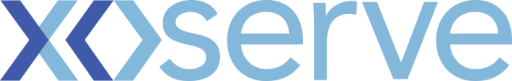 Please send completed form to: box.xoserve.portfoliooffice@xoserve.comDocument Version HistoryChange TitleDemand tool to support Urgent Modification 0788 - Minimising the market impacts of ‘Supplier Undertaking’ operationChange reference number (XRN)5450Xoserve Project Manager  Lee ChambersEmail addresslee.chambers@correla.comContact number0121 229 2372Target Change Management Committee date11th April 2022Date of Solution Implementation18/02/2022Section 1: Overview of Change DeliverySection 1: Overview of Change DeliveryAll planned activities under Change Proposal XRN5450 (Demand tool to support Urgent Modification 0788) have now been completed. XRN5450 was raised to deliver a Demand tool to support the process implemented under Modification 0788 – Minimising the market impacts of ‘Supplier Undertaking’ operation (XRN5443). It was approved into delivery being by National Grid on 21/12/2021 with formal ChMC approval provided on the 09th February 2022.This provides the ability for Suppliers who are operating under a Deed of Undertaking (DoU) following the Termination of the Shipper User, to make arrangements with another Shipper User to source additional supplies of gas and make trade nominations to the Terminated Shipper User account. This is to balance that portfolio and mitigate increased costs, until a new ‘Registered User’ is appointed.In the event of a Shipper termination, if a Supplier utilises the 0788 process and makes arrangements with another Shipper User to source gas demand, if required, the CDSP can upon request, calculate estimate demand at Supplier level, enabling the Supplier to enter an arrangement with a new Shipper to offset the demand, via a trade, with the Terminated Shipper.  When a Shipper termination event is triggered, a request will be made via the Failed Shipper Replacement Form via the Xoserve Website which will trigger the business process. All planned activities under Change Proposal XRN5450 (Demand tool to support Urgent Modification 0788) have now been completed. XRN5450 was raised to deliver a Demand tool to support the process implemented under Modification 0788 – Minimising the market impacts of ‘Supplier Undertaking’ operation (XRN5443). It was approved into delivery being by National Grid on 21/12/2021 with formal ChMC approval provided on the 09th February 2022.This provides the ability for Suppliers who are operating under a Deed of Undertaking (DoU) following the Termination of the Shipper User, to make arrangements with another Shipper User to source additional supplies of gas and make trade nominations to the Terminated Shipper User account. This is to balance that portfolio and mitigate increased costs, until a new ‘Registered User’ is appointed.In the event of a Shipper termination, if a Supplier utilises the 0788 process and makes arrangements with another Shipper User to source gas demand, if required, the CDSP can upon request, calculate estimate demand at Supplier level, enabling the Supplier to enter an arrangement with a new Shipper to offset the demand, via a trade, with the Terminated Shipper.  When a Shipper termination event is triggered, a request will be made via the Failed Shipper Replacement Form via the Xoserve Website which will trigger the business process. Section 2: Confirmed Funding ArrangementsSection 2: Confirmed Funding ArrangementsSection 3: Provide a summary of any agreed scope changesSection 3: Provide a summary of any agreed scope changesThere were no scope changes during delivery of this CPThere were no scope changes during delivery of this CPSection 4: Detail any changes to the Xoserve Service DescriptionSection 4: Detail any changes to the Xoserve Service DescriptionTo make available where required, a demand tool, which in the event of a Shipper termination, the tool would allow the CDSP to calculate estimate demand at Supplier level enabling the Supplier to enter an arrangement with a new Shipper to offset the demand, via a trade, with the Terminated Shipper. This tool can be used if requested by the Shipper/Supplier seeking to utilise the Modification 0788 (XRN5443) process. A new Service Line will be added to the Service Description Table for this changeTo make available where required, a demand tool, which in the event of a Shipper termination, the tool would allow the CDSP to calculate estimate demand at Supplier level enabling the Supplier to enter an arrangement with a new Shipper to offset the demand, via a trade, with the Terminated Shipper. This tool can be used if requested by the Shipper/Supplier seeking to utilise the Modification 0788 (XRN5443) process. A new Service Line will be added to the Service Description Table for this changeSection 5: Provide details of any revisions to the text of the UK Link ManualSection 5: Provide details of any revisions to the text of the UK Link ManualNANASection 6: Lessons LearntSection 6: Lessons LearntNANAVersionStatusDateAuthor(s)Summary of Changes0.1For Approval28/03/22Lee ChambersFor approval at the April 22 Change Management Committee